Voorbeeldbrief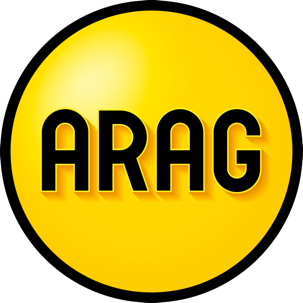 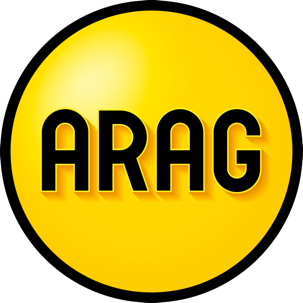 Onterecht betaalde bemiddelingskosten makelaarGebruik deze brief wanneer u onterechte bemiddelingskosten heeft betaald aan een bemiddelaar/makelaar.Algemene informatie:Dit is een voorbeeldbrief van ARAG. U kunt deze brief aanpassen aan uw situatie;U bent zelf verantwoordelijk voor uw brief;Verstuur uw brief aangetekend. Bewaar het verzendbewijs en een kopie van de verstuurde brief;Heeft u juridische hulp nodig? Neem dan contact op via www.arag.nl. Inhoudelijke tips:Werkt de bemiddelaar/makelaar in opdracht van de verhuurder, dan heeft de makelaar de woningruimte in eigen aanbod. Dit betekent dat een bemiddelaar alleen de verhuurder mag laten betalen voor bemiddeling en niet ook nog de huurder.Indien u geen opdracht heeft gegeven voor het zoeken naar woonruimte bent u geen bemiddelingskosten verschuldigd. Ook niet als dit wel in het contract staat. Wij streven ernaar dit voorbeelddocument regelmatig te controleren op inhoud en actualiteit. ARAG kan niet aansprakelijk worden gesteld voor onjuistheden in het document of problemen die voortkomen uit het (onjuist) gebruik hiervan.Aan[Naam bemiddelingsbureau/makelaarskantoor]
[t.a.v. aangeven aan wie dit bericht gericht moet zijn]
[Adres]
[Postcode en plaats]
[E-mail][Woonplaats, datum]Betreft: bemiddelingskostenGeachte heer/mevrouw,Met ingang van [datum begin huur] huur ik bij uw klant [naam verhuurder] een woning gelegen aan [adres en woonplaats]. [Naam verhuurder] heeft u hierbij als bemiddelaar ingeschakeld. Hiervoor heeft u bij mij bemiddelingskosten ter hoogte van [€ bedrag] in rekening gebracht. Dit bedrag heb ik aan u betaald. 

Dit bedrag is ten onrechte aan u betaald. Bij het bemiddelen inzake woonruimte is het niet toegestaan om de kosten van bemiddeling door te berekenen aan de huurder, als die hiertoe geen opdracht heeft gegeven. U bent werkzaam in opdracht van de verhuurder en deze bemiddelingskosten kunnen daarom niet in rekening worden gebracht bij de huurder. Bovenstaande vloeit voort uit art. 7:427 jo. 7:417 lid 4 BW. 

De bemiddelingskosten zijn om deze reden onverschuldigd betaald en ik vorder hierbij terugbetaling van de door mij aan u betaalde bemiddelingskosten. 

Ik verzoek, en voor zover nodig sommeer ik u, om de door mij aan u betaalde bemiddelingskosten van [€ bedrag] binnen zeven dagen na heden over te maken op [rekeningnummer] ten name van [naam]. Wanneer u niet binnen de gestelde termijn aan dit verzoek voldoet, behoud ik me het recht voor de overeenkomst te ontbinden en andere juridische stappen te nemen. 

Uiteraard ga ik ervan uit dat het niet zover hoeft te komen. Ik zie uw schriftelijke reactie dan wel betaling graag binnen zeven dagen na heden tegemoet. Met vriendelijke groet,[Naam en handtekening][Adres][E-mail]